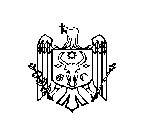 REPUBLICA MOLDOVACONSILIUL RAIONAL ŞTEFAN VODĂDECIZIE nr. 1/9din 01 martie 2018 Cu privire la aprobarea statelor de personalale instituțiilor medico-sanitare publicedin cadrul raionului Ștefan Vodă, pentru anul 2018Aferent demersurilor managerilor instituțiilor medico-sanitare publice din cadrul raionului Ștefan Vodă;În conformitate cu prevederile Regulamentelor de organizare și funcționare ale prestatorilor de servicii de sănătate din raionul Ștefan Vodă, aprobat prin decizia Consiliului raional nr. 3/9 din 09 iunie 2017.În baza art. 43 alin. (1) lit. a) şi art. 46 din Legea nr.436–XVI din 28 decembrie 2006 privind administraţia publică locală, Consiliul raional Ştefan Vodă DECIDE:1.Se aprobă organigrama și statele de personal ale instituțiilor medico-sanitare publice din cadrul raionului Ștefan Vodă pentru anul 2018, după cum urmează:1.1. Instituţiei Medico Sanitare Publice Spitalul raional Ștefan Vodă, conform anexei nr.1.1.2. Instituţiei Medico Sanitare Publice Centrul de sănătate Ştefan Vodă, conform anexei nr.2.1.3. Instituţiei Medico Sanitare Publice Centrul de sănătate Crocmaz, conform anexei nr.31.4. Instituţiei Medico Sanitare Publice Centrul de sănătate Talmaza, conform anexei nr.4.1.5. Instituţiei Medico Sanitare Publice Centrul de sănătate Olănești, conform anexei nr.5.1.6. Instituţiei Medico Sanitare Publice Centrul de sănătate Antonești, conform anexei nr.6.1.7. Întreprinderea Municipală Centrul stomatologic raional Ștefan Vodă, conform anexei nr.7.2. Conducătorii instituțiilor medico-sanitare publice enumerate în pct.1 al prezentei decizii vor asigura coordonarea statelor de personal cu Ministerul Sănătății și semnarea contractului cu Compania Națională de Asigurări în Medicină pentru prestarea serviciilor medicale pentru anul 2018.3. Prezenta decizie se aplică din data de 01 ianuarie 2018.4. Controlul executării prezentei decizii se atribuie dlui Vasile Gherman, vicepreşedintele raionului Ștefan Vodă.5. Prezenta decizie se aduce la cunoştinţă:Oficiului teritorial Căuşeni al Cancelarie de Stat;Ministerului Sănătăţii;Companiei Naţionale de Asigurări în Medicină;IMSP nominalizate;Prin publicare pe pagina web și în Monitorul Oficial al Consiliului raional Ștefan Vodă;Preşedintele şedinţei                                                                        Ion UngureanuSecretarul Consiliului raional                                                                Ion ŢurcanAnexa nr. 1la decizia Consiliului raional Ştefan Vodănr. 1/9 din 01martie 2018Statele de personal al IMSP Spitalul raional Ştefan Vodăla  01 ianuarie 2018   Asistenţa Medicală Spitalicească cu 135 paturi, inclusiv: - 102 paturi acute,- 33 paturi croniceStatele de personal al IMSP Spitalul raional Ştefan Vodăla 01 ianuarie  2018Asistenţa Specializată de AmbulatorStatele de personalal IMSP Spitalul raional Ştefan Vodăla 01 ianuarie  2018Cont specialORGANIGRAMAInstituţiei Medico Sanitară PublicăSpitalul raional Ştefan-VodăAnexa nr. 2la decizia Consiliului raional Ştefan Vodănr. 1/9 din 01 martie 2018STATELE DE PERSONAL IMSP Centrul de Sănătate Ştefan VodăSecţia de Asistenţă cu medicamentepe anul 2018ORGANIGRAMAInstituția Medico Sanitară Publică    Centrul de Sănătate Ștefan VodăAnexa nr. 3la decizia Consiliului raional Ştefan Vodănr. 1/9 din 01 martie 2018Anexa nr. 4la decizia Consiliului raional Ştefan Vodănr. 1/9 din 01 martie 2018Ştatele de personalIMSP Centrul de Sănătate Talmaza, pentru anul 2018Total populație  6442 persoaneAnexa nr. 5la decizia Consiliului raional Ştefan Vodănr. 1/9 din 01 martie 2018Statele de personalIMSP Centrul de Sănătate Olăneşti, pentru anul 2018Total populaţie- 7780 persoaneAnexa nr. 6la decizia Consiliului raional Ştefan Vodănr. 1/9 din 01 martie 2018Statele de personalIMSP Centrul de Sănătate Antonești, pentru anul 2018Total populaţie- 5209 persoaneAnexa nr. 7la decizia Consiliului raional Ştefan Vodănr. 1/9 din 01 martie 2018Statele de personala IM Centrul Stomatologic Stefan Voda, pentru anul 2018finanțate din surse CNAMfinanțate din  Cont SpecialTotal pe instituție                                                                 :            21.75                          80318Cod profesieiconform clasificatorului.Denumirea subdiviziunilor,funcțiilor pe categorii de personalNr. de unităţi aprobate în statele de funcţiiSalariu tarifar de funcţie lunar(lei)IAparatul de conducere2.018 000112076Director 19500112076/01Director adjunct medical 18500IIPersonalul spitalului 5.7517 860242215Specialist principal în tehnica medicala14500322101/04Asistenta medicala principala 15100222104Asistent medical dietician 12700516910Dezinfector12160813149Autoclavist11900334401Registrator al arhivei 0.751500IIITerapie generală - 30 paturi acute inclusiv:- 6 neurologice,-12 cardiologice, -12 terapeutice.28.7586 545Medici, total3.7519 125134208Sef secție –efort 50% 16750221201Medic internist 1.56750221201Medic neuropatolog0.251125221201Medic cardiolog14500Personal medical mediu1344 520134201Asistent principal14420222112Asistent medical de proceduri 26800222112Asistent medical de salon post 24/241033300Personal medical inferior1222 900515116Sora economa 12000524601Bufetiera 11900532104Infirmiera de salon post 24/241019000IVBoli contagioase - 12 paturi acute13.542 080Medici, total1.06 910134208Sef secție-efort 100%16910Personal medical mediu, 6.021 680134201Asistent medical principal-  efort 100% 14580222112Asistent medical de salon 517100Personal medical inferior,6.513 490515116Sora economa –efort 100%12160524601Bufetiera0.51030532104Infirmiera de salon post 24/24510300VPediatria  - 15 paturi acute13.540 620Medici,total1.06 750134208Sef secție –efort 100%16750Personal medical mediu,621 420134201As. medical principal -efort 100% 14420222112Asistent medical de salon post 24/24517000Personal medical inferior,6.512 450515116Sora economa -efort 100%12000524601Bufetiera 0.5950532104Infirmiera de salon post 24/2459500VIChirurgia -30 paturi acute inclusiv: -18 chirurgicale,-12 traumatologice49.0149 420Medici, total840 540134208Şef secţie –efort 100% 17080221201Medic chirurg 14780221201Medic traumatolog29560221201Medic ORL0.251195221201Medic chirurg, medic traumatolog de urgenta3.7517925Personal medical mediu,2068 790134201As. medicala principala efort 100 % 14420222112Asistent medical de proceduri26800222112Asistent medical de pansamente septice, aseptice13490222112Asistent medical de salon chirurgie şi traumatologie post 24/241033650222115Asistent medical  de operaţie 13580222115Asistent medical a blocului de operaţii post 24/24 516850Personal medical inferior,2140 090515116Soră economă - efort 100%12000524601Bufetiera 23800532104Infirmiera în sala de pansamente 11990532104Infirmieră în sala de proceduri    11900532104Infirmiera de salon în chirurgie şi traumatologie 1019000532104Infirmiera în sala de operaţii 11900532104Infirmiera în blocul de operaţii post 24/2459500VIIObstetrică-ginecologie - 15 paturi acute27.7593 585Medici,6.7534 425134208Şef secţie-efort 100% 17080221201Medic obstetrician ginecologic14780221201Medic pediatru pentru nou-născuți 14640221201Medic obstetrician ginecolog de urgenta 3.7517925Personal medical mediu1241 960134209Moaşă superioara -efort 100% 14420222201Moaşă a salonului obstetrical post 24/24       517000322201Asistent medical a salonului nou-născuți 620540Personal medical inferior,917 200515116Sora economa - efort 100 % 12000524601Bufetiera 11900532104Infirmiera  post 24/24 59500532104Infirmiera a salonului obstetrical ginecologic 23800VIIISecţia boli cronice- 33 paturi cornice 2 îngrijiri paliative,15 geriatrice,16 reabilitare17.7557 345Medici,3.7519 125134208Sef secție- efort 50%,medic geriatru16750221201Medic reabilitolog1.04500221201Medic neuropatolog0.753375221201Medic kinetoterapeut1.04500Personal medical mediu,7.024 820134201As. medicala principala a secției -efort 50%14420222112Asistent medical de proceduri13400222112Asistent de salon post 24/24517 000Personal medical inferior,7.013 400515116Sora economa -efort 50%12000524601Bufetiera11900532104Infirmiera de salon59500IXTransfuzia a sângelui5.016 540Medici14620221201Medic  transfuziolog14620Personal medical mediu39900222112Asistent medical de operații26340322102Laborant13560Personal medical inferior12020532104Infirmiera12020XCabinetul radiologic5.016 800221201Medic imagist radiolog 14680321101Laborant radiolog310040532104Infirmieră12080XISecția patomorfologie3.518 560Medici1.511 040221201Medic patomorfolog1.511040Personal medical mediu15060322102Felcer laborant histolog15060Personal medical inferior12460532104Infirmiera12460XI1Cabinet fizioterapie2.06 880221201Medic fizioterapie0.52320325501As. medical fizioterapie13540532104Infirmiera0.51020XIIILaboratorul2.07 120322102Laborant medical 27120XIVTerapie intensivă şi  anesteziologie – 6 paturi31.0112 292.5Medici8.2541 365134208Sef secție - efort 100% 17080221201Medic anesteziolog29560221201Medic  reanimatolog pentru deservirea salon.4.2520315221201Medic laborant 14410Personal medical mediu16.7558347.5134201As.medical principala-efort 100 %14600222108As. medicala anestezie post 24/245.519340222108As.medicala a salonului terapie intensivă post 24/245.2516607.5224002Felcer-laborant post 24/24517800Personal medical inferior612 580515116Sora economă  - efort 100%12180532104Infirmieră de salon post 24/24510400XVUnitatea primiri urgente15.7552 700Medici4.7523500221201Sef secție  UPU1.06750221201Medic internist de urgenţă 3.7516750Personal medical mediu619700222112Asistent medical internarea pacienților                  post 24/24516300334401As. medical pentru pacienți programați13400Personal medical inferior59500532104Infirmiera post 24/2459500XVIAsistenţa farmaceutică3.012410Farmaciști16870134204Farmacist-diriginte16870Personal medical mediu13520321303Laborant farmacist13520Personal medical inferior1.02020532104Infirmiera 12020XVIIServiciul juridic1.04 500261104Jurist 14500XIXServiciul personal1.04 500121204 Specialist   resurse umane14500XXServiciul informatica şi statistică medicală4.014200Medici14500226912Medic statistician 14500Personal medical mediu12700331404Statistician medical 12700Alt personal 27000251208Administrator local în TI 13800413201Operator introducere,validare şi prelucrare date 13200XXIServiciul contabilitate4.018 400121102Contabil şef17000331302Contabil -coordonator13800331302Contabil pentru evidenţa  produselor aliment.13800331302Contabil pe salariu 13800XXIIServiciul economic1.03 800263107 Economist13800XXIIIServiciul tehnic şi gospodăresc16.538 490134926Seful serviciului tehnic şi gospodăresc13520432103Magaziner depozit  materiale11900432103Magaziner  depozit produse alimentare11900215121Inginer-electrician13200412002Secretar 13200834305Liftier 23800712615Lăcătuș-instalator tehnica sanitară, cat V12600721215Sudor cu gaze ,cat. III 12620741233Electromontor la repararea şi întreţinerea utilajelor electrice0.51250711503Tâmplar ,cat. V12500962204Muncitor calificat în construcţii cat. III12500921402Grădinar1.01900962907Paznic35700962204Muncitor auxiliar11900XXIVBlocul alimentar7.015 940512001Bucătar, cat  III-V37860941201Bucătar auxiliar48080XXVSpălătoria1.01900912108Spălătoreasa 11900XXVICazangeria3.07 860313135Operator punct termic( la sezon) ,cat. III37860XXVIIParcul auto1.53750832206Şofer autosanitara, clasa I (3 automobile)1.53750  Categorii de personalNumăr unităţi Fondul de salariu lunar (lei)Medici45,25243 895Personal medical mediu102.5354577.5Personal medical inferior78.5153 110Alt personal39.0110 640TOTAL265.25862 222.5Cod prof.conform clasif.Denumirea subdiviziunilor,funcţiilor pe categorii de personal  Nr. de unităţi aprobate în statele de funcţiiSalariul tarifar de funcţieLunar (lei)Medici21.5106 510134208Şeful secţiei consultative16750221201Medic traumatolog-ortoped 14500221201Medic cardiolog  14500221201Medic chirurg pentru maturi 14590221201Medic otorinolaringolog 2.511250221201Medic oftalmolog 29000221201Medic neuropatolog1.56750221201Medic psihiatru maturi0.52330221201Medic narcolog 14660221201Medic endocrinolog14500221201Medic dermatolog14660221201Medic urolog 14500221201Medic infecţionist 0.52350221201Medic oncolog 14620221201Medic neuropat. pentru copii 14500221201Medic chirurg pentru copii14500221201Medic terapeut 0.7533752250221201Medic ftiziopulmonolog 2.518050221201Medic geriatru 0.251125Personalul medical mediu24.084 455 134201As. medicală principală 14420222112As. medical a med. cardiolog 13400222112As. medical a med. traum. 13400222112As. medical a med. chirurg 13400222112As.medical de pansament septic,aseptic 1.254340222112As. medical a med.ORL 1.55012.5222112As. medical a med. oftalm.26100222112As. medical a med. neurop. 13400222112As. medical a med. narcolog 13560222112As. medical a med. endocrinolog13050222112As. medical a med. oncolog13170222112As. medical a med. neuropatolog p-ru copii 0.51700222112As. medical a med. derm. 13560222112As. medical a med. urolog 13400222112As. medical a med. infecţionist 0.51780222112As.medical de proceduri13400222112As.medical a med. chirurg pentru copii 13400222112As.medical a medicului terapeut0.51700224001Felcer13400334401Registrator medical12000222112As. medical a med. ftiziopulmonolog 210160222112As. medical a punctului de colectare a mat. biologic0.52540222112As. medical în promovarea sănătăţii13400222112As.medical a med. geriatru0.25762.5Personal medical inferior 9.7519 205515116Sora economă 12000532104Infirmieră 6.7512825532104Infirmiera a serviciului ftiziopneumologie12480813149Autoclavist11900Serviciul tehnic şi gospodăresc8.022 400331302Contabil pentru evidența materialelor 13800331302Contabil finanțist13800331302Contabil pentru evidenta medicament.0.51900214936Specialist securitatea şi sănătatea în muncă0.51600741233Electromontor la repararea şi întreţ. utilajelor electrice 12500921402Grădinar11900962204Muncitor calificat în construcţii12500962204Muncitor auxiliar0.5950912108Spălătoreasă0.5950832206Şofer autosanitara,cl.I12500AMSA63.25232 570Subdiviziunile A M S A15.2556 050Cabinetul UZI2.7511 380221201Medic imagist-sonografist 14620221201Medic endoscopist0.52360222112Asistent medical a med. imagist sonografist 13520222112Asistent medical a med. endoscopist 0.25880Laboratorul5.519 690221201Medic laborant14410322102Laborant medical clinic310680322102Laborant clinic a cab. ftiziopulmonolog 0.52540532104Infirmieră a laboratorului12060Diagnostică funcţională1.55 650221201Medic diagnostică funcţională 0.52250222110As. medical a med. diagnostică funcţională13400 Cabinetul  fizioterapie26 880221201Medic fizioterapeut 0.52320325501As.medical a cab. fizioterapie13540532104Infirmieră a cab. fizioterapie0.51020Asistenţa farmaceutică2.59 150226201Farmacist14620321303Laborant farmacist13520532104Infirmiera-spălătoreasă0.51010Secţia informatică şi statistică medicală13 200331404Statistician medical13200Categorii de personalNumăr unităţiFondul de salariu lunar(lei)Medici26.0127 340Personal medical mediu32.75115 735Personal inferior11.7523 295Alt personal8.022 400Total:78.5288 520Cod prof.conform clasif.Denumirea funcţiilor pe categorii de personalNr. de unităţi aprobate în statele de funcţiiSalariul tarifar de funcție lunar(lei)222113Asistent medical masaj 13400421102Casier 13200263107Economist0.51900Total: 2,58500Statele de personal Statele de personal Statele de personal Statele de personal IMSP Centrul de Sănătate Ştefan VodăIMSP Centrul de Sănătate Ştefan VodăIMSP Centrul de Sănătate Ştefan VodăIMSP Centrul de Sănătate Ştefan Vodăpentru anul 2018, populaţia 37662 pentru anul 2018, populaţia 37662 pentru anul 2018, populaţia 37662 pentru anul 2018, populaţia 37662 Codul funcţieiDenumirea funcţieiNumărul de unităţi aprobate în statele de personalSalariul tarifar (de funcţie)112076Şef Centru de Sănătate 1,009450112076/03Şef adjunct CS pe problemele medicale 1,008000121102Contabil şef 1,006500Total:Total:3,0023950Secţia Asistenţa Medicală de Familie Ştefan Vodă, populaţia - 9353Secţia Asistenţa Medicală de Familie Ştefan Vodă, populaţia - 9353Secţia Asistenţa Medicală de Familie Ştefan Vodă, populaţia - 9353Secţia Asistenţa Medicală de Familie Ştefan Vodă, populaţia - 9353221104Medic de familie 6,2536875221104Şef secţie Medicina de Familie cu 50% efort de med. fam.1,006750222102Asistent medical  de familie SAMF Ştefan Vodă10,5040950222102Asistent medical de familie OS Semionovca0,752925222102Asistent medical de familie OS Alava0,501950222102Asistent medical de familie OS Lazo0,501950222102Asistent medical de familie OS Marianca de Jos0,752925325301Asistent medical comunitar 0,752925Total:Total:21,0097250,00OMF Volintiri populaţia - 2834OMF Volintiri populaţia - 2834OMF Volintiri populaţia - 2834OMF Volintiri populaţia - 2834221104Medic de familie 2,0011800222102Asistent medical de familie superior1,003900222102Asistent medical  de familie 2,7510725325301Asistent medical comunitar1,505850222201Asistent medical de îngrijiri perinatale femei  0,501700314102Laborant medical0,501780532104Infirmieră 1,001900832202Şofer0,501250Total:Total:9,7538905,00OMF Purcari cu  OS Viişoara populaţia - 2410OMF Purcari cu  OS Viişoara populaţia - 2410OMF Purcari cu  OS Viişoara populaţia - 2410OMF Purcari cu  OS Viişoara populaţia - 2410221104Medic de familie 1,508175222102Asistent medical comunitar superior1,003900222102Asistent  medical  de familie 3,2512675325301Asistent medical comunitar0,25975325501Asistent medical fizioterapie 0,501770222201Asistent medical de îngrijiri perinatale femei 0,25850314102Laborant  medical0,501780532104Infirmieră  OMF Purcari 1,001900532104Infirmieră  OS Viişoara 0,25475832202Şofer0,501250Total:Total:9,0033750,00OMF Ermoclia populaţia - 4144OMF Ermoclia populaţia - 4144OMF Ermoclia populaţia - 4144OMF Ermoclia populaţia - 4144221104Medic de familie 2,7516225222102Asistent medical de familie superior1,003900222102Asistent medical  de familie 4,5017550325301Asistent medical comunitar2,007800325501Asistent medical a cabinetului fizioterapeutic  0,752655222201 Asistenta medicală de îngrijiri perinatale femei  0,25850314102Laborant medical0,25890532104Infirmieră   1,001900832202Şofer0,501250Total:Total:13,0053020,00OMF Cioburciu  populaţia .- 2751OMF Cioburciu  populaţia .- 2751OMF Cioburciu  populaţia .- 2751OMF Cioburciu  populaţia .- 2751221104Medic de familie 1,7510325222102Asistent medical de familie superior1,003900222102Asistent medical de familie 2,7510725325301Asistent medical comunitar1,505850222201Asistent medical de îngrijiri perinatale femei 0,501700325501Asistent   medical a cabinetului de fizioproceduri 0,501770314102Laborant  medical0,752670532104Infirmieră  1,001900832202Şofer0,501250Total:Total:10,2540090,00OMF Popeasca populaţia - 2329OMF Popeasca populaţia - 2329OMF Popeasca populaţia - 2329OMF Popeasca populaţia - 2329221104Medic de familie 1,508850222102Asistent medical de familie superior1,003900222102Asistent medical de familie 2,007800325301Asistent medical comunitar1,254875222201Asistent medical de îngrijiri perinatale femei   0,25850224002Felcer  laborant 0,25890532104Infirmieră  1,001900Total:Total:7,2529065,00OMF Răscăieţii Vechi cu OS Răscăieții Noi populaţia - 3520OMF Răscăieţii Vechi cu OS Răscăieții Noi populaţia - 3520OMF Răscăieţii Vechi cu OS Răscăieții Noi populaţia - 3520OMF Răscăieţii Vechi cu OS Răscăieții Noi populaţia - 3520221104Medic de familie 2,2513275222102Asistent medical de familie superior1,003900222102Asistent medical de familie 3,5013650325301Asistent medical comunitar1,756825325501Asistent medical a cabinetului de fizioproceduri  0,25885314102Laborant  medical0,25890532104Infirmieră  OMF Răscăieți1,001900532104Infirmiera OS  Răscăieții Noi0,25475832202Şofer0,501250Total:Total:10,7543050,00OMF Copceac populaţia - 2416OMF Copceac populaţia - 2416OMF Copceac populaţia - 2416OMF Copceac populaţia - 2416221104Medic de familie 1,508850222102Asistent medical de familie superior1,003900222102Asistent medical  de familie 2,258775325301Asistent medical comunitar 1,254875222201Asistent medical de îngrijiri perinatale femei   0,25850325501Asistent medical fizioterapie 0,752655314102Laborant medical1,003560532104Infirmieră  1,001900832202Şofer0,501250Total:Total:9,5036615,00OMF Brezoaia populaţia – 781OMF Brezoaia populaţia – 781OMF Brezoaia populaţia – 781OMF Brezoaia populaţia – 781221104Medic de familie 0,502950222102Asistent medical  de familie 1,003900325301Asistent medical comunitar0,501950532104Infirmieră  0,50950Total:Total:2,509750,00OMF Slobozia populaţia - 3464OMF Slobozia populaţia - 3464OMF Slobozia populaţia - 3464OMF Slobozia populaţia - 3464221104Medic de familie 2,2513275222102Asistent medical de familie superior1,003900222102Asistent medical  de familie 3,5013650325301Asistent medical comunitar1,756825325501Asistent medical de fizioterapie  0,25885314102Laborant  medical0,25890532104Infirmieră  1,001900Total:Total:10,0041325,00OMF Feşteliţa populaţia - 2534OMF Feşteliţa populaţia - 2534OMF Feşteliţa populaţia - 2534OMF Feşteliţa populaţia - 2534221104Medic de familie 1,7510325222102Asistent medical de familie superior1,003900222102Asistent medical de familie 2,509750325301Asistent medical comunitar1,254875325501Asistent medical  de fizioterapie 0,501770532104Infirmieră 1,001900Total:Total:8,0032520,00OMF Ştefăneşti populaţia - 1126OMF Ştefăneşti populaţia - 1126OMF Ştefăneşti populaţia - 1126OMF Ştefăneşti populaţia - 1126221104Medic de familie 0,754425222102Asistent medical de familie  1,505850325301Asistent medical comunitar0,501950532104Infirmieră 0,50950Total:Total:3,2513175,00MEDICI SPECIALIŞTI populaţia 37662MEDICI SPECIALIŞTI populaţia 37662MEDICI SPECIALIŞTI populaţia 37662MEDICI SPECIALIŞTI populaţia 37662221201Medic pediatru consultant copii 1,506750221201Specialist principal în asistenţa medicală mamei si copil1,005850221201Medic obstetrician ginecolog în cabinetul de sănătate a reproducerii 1,004500221201Medic obstetrician ginecolog în cabinetul de examinări profilactice ginecologice 1,004500134208Şef secţie  de informatică şi statistică medicală 1,005850226912Medic statistician 1,004500Total:Total:6,5031950,00Personal medical mediuPersonal medical mediuPersonal medical mediuPersonal medical mediu134201Asistent medical şef1,004420222201Asistent medical în cabinetul de sănătate  a reproducerii1,003400322101Asistent medical in registratura3,2511050322101Asistent medical în cabinetul de examinări profilactice ginecologice1,254250322101Asistent medical în cabinetul imunizări1,003560322101Asistent medical în cabinetul educaţie pt.sănătate1,003400322101Asistent medical în sala de proceduri1,505100322101Asistent medical în staţionarul de zi1,505340331404Statistician medical 4,0013600334401Asistent medical pentru eliberarea certificatelor medicale 0,501700322101Asistent medical a CS2,508500322101Asistent medical a pediatrului1,003400Total:Total:19,50677201. Secţia Farmacie 1. Secţia Farmacie 1. Secţia Farmacie 1. Secţia Farmacie 134204Şef secţie  de asistenţă cu  medicamente 1,004620226201Farmacist 0,753465321303Laborant  farmacist cu studii medii1,003520321303Asistentă medicală în farmacie1,003520Total:Total:3,75151252. Secţia Laborator2. Secţia Laborator2. Secţia Laborator2. Secţia Laborator134207Medic de laborator 1,004660221201Medic citolog0,502330314102Laborant medical 3,5012460314102Felcer laborant1,003560Total:Total:6,00230103. Secţia de diagnostică funcţională şi imagistică3. Secţia de diagnostică funcţională şi imagistică3. Secţia de diagnostică funcţională şi imagistică3. Secţia de diagnostică funcţională şi imagistică221201Medic  imagist sonografist  la 2 aparate 2,009240221201Medic imagist radiolog0,753510322101Asistent medical medicului imagist  sonografist1,505280321101Tehnician radiolog1,505370222110Asistent medical cabinetului diagnostică funcţ.0,752550Total:Total:6,5025950,004. Secţia Fizioterapie4. Secţia Fizioterapie4. Secţia Fizioterapie4. Secţia Fizioterapie325501Asistent medical cabinetului fizioterapie 0,752655Total:Total:0,752655,00Personal medical inferiorPersonal medical inferiorPersonal medical inferiorPersonal medical inferior515116Sora economă1,002000532104Infirmiera SAMF Stefan Vodă5,7510925532104Infirmiera OS Semionovca0,50950532104Infirmiera OS Alava 0,25475532104Infirmiera OS Marianca de Jos0,50950Total:Total:8,0015300,00Personal administrativ gospodărescPersonal administrativ gospodărescPersonal administrativ gospodărescPersonal administrativ gospodărescA. Serviciul contabilitateA. Serviciul contabilitateA. Serviciul contabilitateA. Serviciul contabilitate241103Contabil pe materiale 0,753375331302Contabil pe salariu 1,003800331302Contabil finanţe 0,753375B. Serviciul economie263107Economist 1,004500C. Serviciul juridic261104Jurisconsult0,502250D. Serviciul personal 333304Inspector serviciul personal,1,004500F. Alte categorii de personal administrativ - gospodărescF. Alte categorii de personal administrativ - gospodărescF. Alte categorii de personal administrativ - gospodărescF. Alte categorii de personal administrativ - gospodăresc515110Sef de gospodărie1,003200214936Specialist securitatea şi sănătatea în muncă 0,501600251208Administrator local  IT1,004500422403Registrator0,25500432103Depozitar (magaziner)0,751875832202Şofer (2 autosanitare)2,005000741233Lăcătuşi electrician la repar. utilajelor electrice1,253125818206Paznic - operator SAMF Ştefan Vodă2,004040311307Energetician0,501900515304Grădinar0,50950214614Administrator la cazanele de gaze 0,502250Total:Total:15,2550740,00Centrul de Sănătate Prietenos TinerilorCentrul de Sănătate Prietenos TinerilorCentrul de Sănătate Prietenos TinerilorCentrul de Sănătate Prietenos Tinerilor221201Şef CSPT 1,005850263404Psiholog0,502250221201Medic  obstetrician- ginecolog0,502250222201Moaşă1,003400221104Medic de familie1,005900314102Laborant medical0,25890331404Statistician medical 0,25850532104Infirmieră a CSPT0,50950Total:Total:5,0022340,00Centrul Comunitar de Sănătate MintalăCentrul Comunitar de Sănătate MintalăCentrul Comunitar de Sănătate MintalăCentrul Comunitar de Sănătate Mintală221104Medic de familie0,502950221201Medic psihiatru 1,004660322101Asistent medical1,003560263404Psiholog0,502250341204Asistent social0,50950532104Infirmieră a CCSM0,25475Total:Total:3,7514370,00Personal de conducerePersonal de conducere3,00Medici Medici 42,25Personal medical cu studii mediiPersonal medical cu studii medii107,00Personal medical inferiorPersonal medical inferior19,25Alt personalAlt personal19,75Total pe instituţie, inclusiv:Total pe instituţie, inclusiv:191,25Codul funcţieiDenumirea funcţieiDenumirea funcţieiDenumirea funcţieiNumărul de unităţi aprobate în statele de personalSecţia  Farmacia:Secţia  Farmacia:Secţia  Farmacia:Secţia  Farmacia:Secţia  Farmacia:226201Farmacist  cu studii superioareFarmacist  cu studii superioareFarmacist  cu studii superioare1,00321303Laborant  farmacist  cu  studii mediiLaborant  farmacist  cu  studii mediiLaborant  farmacist  cu  studii medii2,00321303Asistent medical în farmacieAsistent medical în farmacieAsistent medical în farmacie15,00321303Asistent medical în farmacie SAMFAsistent medical în farmacie SAMFAsistent medical în farmacie SAMF1,00331302Contabil pe medicamenteContabil pe medicamenteContabil pe medicamente1,00421102CasierCasierCasier0,50251208Specialist  în domeniul tehnologiilor informaţionale şi gestionarea bazelor de dateSpecialist  în domeniul tehnologiilor informaţionale şi gestionarea bazelor de dateSpecialist  în domeniul tehnologiilor informaţionale şi gestionarea bazelor de date0,25Total:Total:Total:Total:20,75Statele de personalIMSP Centrul de Sănătate Crocmaz, pentru anul 2018Total populație 5826 persoaneStatele de personalIMSP Centrul de Sănătate Crocmaz, pentru anul 2018Total populație 5826 persoaneStatele de personalIMSP Centrul de Sănătate Crocmaz, pentru anul 2018Total populație 5826 persoaneStatele de personalIMSP Centrul de Sănătate Crocmaz, pentru anul 2018Total populație 5826 persoaneStatele de personalIMSP Centrul de Sănătate Crocmaz, pentru anul 2018Total populație 5826 persoaneCodulfuncțieiCodulfuncțieiDenumirea subdiviziunilor,funcțiilor pe categorii de personalNumărul de unități aprobate în statele de personalSalariul tarifar(de funcție)112076112076Șeful Centrului de Sănătate 50% efort medic de familie1.009500Centrul de Sănătate CrocmazCentrul de Sănătate CrocmazCentrul de Sănătate Crocmaz221104221104Medic de familie 2713:1500=1,81-0.50(director 50% efort)=1,251,257375222102222102Asistenta medicala a medicului de familie1,81x2 =3.623,7514625222102.06222102.06Asistent medical superior1.03400325501325501Asistenta medicala de fizioterapie 0,25850224002224002Felcer/Laborant medical 0,501350325301325301Asistent medical comunitar 1.03900331404331404Statistician medical0,25850Total personal medical mediuTotal personal medical mediuTotal personal medical mediu6,7524975532104532104Infirmiera1,001900241103241103Contabil  0,753375962907962907Paznic/operator la cazanele de gaze1,001900Total  personal administrativ-gospodărescTotal  personal administrativ-gospodărescTotal  personal administrativ-gospodăresc1,755275Total CS CrocmazTotal CS CrocmazTotal CS Crocmaz11,7549025OMF PalancaOMF Palanca221104221104Medic de familie 1613/1500=1.0715900222102222102Asistent medical de familie 1.07x2=2,142,258775325501325501Asistenta medicala de fizioterapie 0,25850224002224002Felcer/Laborant medical 0,25675325301325301Asistent medical comunitar 0,752925Total personal medical mediuTotal personal medical mediuTotal personal medical mediu3,5013225532104532104Infirmiera 0,5950Personal administrativ-gospodărescPersonal administrativ-gospodărescPersonal administrativ-gospodăresc962907962907Paznic/operator1.01900Total  OMF PalancaTotal  OMF PalancaTotal  OMF Palanca6,0021975OMF TudoraOMF Tudora221104221104Medic de familie 1500/1500=1.0015900222102222102Asistent medical de familie 1.11x2=2,222.258775325501325501Asistenta medicala de fizioterapie 0,25850224002224002Felcer/Laborant medical 0,25850325301325301Asistent medical comunitar 0,752925Total personal medical mediuTotal personal medical mediuTotal personal medical mediu3,5013400504321Infirmiera 0,5950Total personal inferiorTotal personal inferiorTotal personal inferior0,5950832202832202Conducător auto0,5950962907962907Paznic/operator1.01900Total  personal administrativ-gospodărescTotal  personal administrativ-gospodărescTotal  personal administrativ-gospodăresc1,52850Total  OMF TudoraTotal  OMF TudoraTotal  OMF Tudora6,5023100TOTAL  IMSP CS CrocmazTOTAL  IMSP CS CrocmazTOTAL  IMSP CS Crocmaz24,25 94100Personal de conducerePersonal de conducerePersonal de conducere1.09500MediciMediciMedici3,2519175Personal medical mediuPersonal medical mediuPersonal medical mediu13,7551600Personal medical inferiorPersonal medical inferiorPersonal medical inferior2,003800Personal administrativ-gospodărescPersonal administrativ-gospodărescPersonal administrativ-gospodăresc4,2510025Codul funcţieiDenumirea subdiviziunilor,funcțiilor pe categorii de personalNumărul de unităţiaprobate în ştatele de personalSalariultarifarPERSONAL MEDICAL SUPERIOR112076Şef Centru de sănătate cu 50% efort medic de familie1,09500221104Medic de familie (6442/1500)=4.25-0.53,7522125221201Medic imagist sonograf0,52250221201Medic obctetrician ginecolog0,251125Total personal medical superior4,535000PERSONAL MEDICAL MEDIU222102.06Asistent medical de familie superior1,04560222102Asistent medical de familie8,533150325301Asistent medical comunitar3,2512675224002Felcer laborant cu studii medii2,06100325501Asistentă medicală fizioterapie0,51900322101Asistentă medicală  îngrijiri perinatale1,03800322101Asistentă medicală  imunizări0.51900322101Asistentă medicală   în sala de tratament0.51900331404Statistician medical(cu studii medii medicale)0.25975Total personal medical mediu17.566960PERSONAL MEDICAL INFERIOR515116Sora gospodină0,25500532104Infirmieră1,52850334401Registrator medical0,51000Total personal medical inferior2.254350ALT PERSONAL241103Contabil cu îndeplinirea oblig. de contabil - sef0,753375263107/261104/332201Economist, spec.servic.pers./inspect.serv.personal0,251125962908Paznic, operator la cazanele de gaze2,03800 832202Conducător auto(şofer)12500421102Casier0.251125Total alt personal4.2511925TOTAL  IMSP CS TalmazaTOTAL  IMSP CS Talmaza29.5118235CodulfuncțieiCodulfuncțieiDenumirea subdiviziunilor,funcțiilor pe categorii de personalNumărul de unități aprobate în statele de personalSalariul tarifar(de funcție)Personalul de conducerePersonalul de conducerePersonalul de conducerePersonalul de conducerePersonalul de conducere112076112076Șef Centrului de Sănătate 50% efort medic de familie1.009500Total Total Total 19500Centrul de Sănătate OlăneștiCentrul de Sănătate OlăneștiCentrul de Sănătate OlăneștiCentrul de Sănătate OlăneștiCentrul de Sănătate Olănești221104221104Medic de familie 4890:1500=3.26-0.50 (șef CS 50% )3.018240221201221201Medic obstretician  ginecolog0.251125Total mediciTotal mediciTotal medici3.2519365222102222102Asistenta medicala a medicului de familie 3.28x2 = 6.567.027300222102.06222102.06Asistent medical superior1.03900322101322101Asis. med. de ing. perin. femei /moașa 2347/3500=0.670.752550322101322101Asistent medical de proceduri,sala de tratament,imunizări1.03400325501325501Asistenta medicala de fizioterapie 14600/15000=0.971.02700224002224002Felcer/Laborant medical 18368/18000=1.021.03400325301325301Asistent medical comunitar 4890/2000=2.451.03900Total personal medical mediuTotal personal medical mediuTotal personal medical mediu12.7547150532104532104Infirmiera1.01900Total personal inferiorTotal personal inferiorTotal personal inferior1.01900Personal administrativ-gospodărescPersonal administrativ-gospodărescPersonal administrativ-gospodărescPersonal administrativ-gospodărescPersonal administrativ-gospodăresc241103241103Contabil  superior1.04500334401334401Registrator medical 1.02000333304333304Specialist  serviciul personal0.251125962907962907Paznic/operator la cazanele de gaze1.01900832202832202Conducător  auto 1.02500Total  personal administrativ-gospodărescTotal  personal administrativ-gospodărescTotal  personal administrativ-gospodăresc4.2512025Total CS OlăneștiTotal CS OlăneștiTotal CS Olănești22.2589940OMF CăplaniOMF CăplaniOMF CăplaniOMF Căplani221104221104Medic de familie 2890/1500=1.932.012160Total mediciTotal mediciTotal medici2.012160222102222102Asistent medical de familie 1.93x2=3.864.015600325501325501Asistenta medicala de fizioterapie 7200/150000.51700325301325301Asistent medical comunitar 2890/2000=1.451.03900Total personal medical mediuTotal personal medical mediuTotal personal medical mediu5.521200532104532104Infirmiera 231 m2 lemn1.01900Total personal inferiorTotal personal inferiorTotal personal inferior1.01900Personal administrativ-gospodărescPersonal administrativ-gospodărescPersonal administrativ-gospodărescPersonal administrativ-gospodăresc962907962907Paznic/operator1.01900Total  personal administrativ-gospodărescTotal  personal administrativ-gospodărescTotal  personal administrativ-gospodăresc1.01900Total  OMF CăplaniTotal  OMF CăplaniTotal  OMF Căplani9.537160TOTAL  IMSP CS OlăneștiTOTAL  IMSP CS OlăneștiTOTAL  IMSP CS Olănești31.75127100Personal de conducerePersonal de conducerePersonal de conducere1.09500Medici de familieMedici de familieMedici de familie5.030400Medic obstretician-ginecologMedic obstretician-ginecologMedic obstretician-ginecolog0.251125Personal medical mediuPersonal medical mediuPersonal medical mediu18.2568350Personal medical inferiorPersonal medical inferiorPersonal medical inferior2.03800Personal administrativ-gospodărescPersonal administrativ-gospodărescPersonal administrativ-gospodăresc5.2513925CodulfuncțieiDenumirea subdiviziunilor,funcțiilor pe categorii de personalNumărul de unități aprobate în statele de personalSalariul tarifar(de funcție)Personal administrativ de  conducerePersonal administrativ de  conducerePersonal administrativ de  conducerePersonal administrativ de  conducere112076Şef Centru de sănătate  cu 100% efort medic de familie1,08500,00Centrul de Sănătate Antonești             2500 persoaneCentrul de Sănătate Antonești             2500 persoaneCentrul de Sănătate Antonești             2500 persoaneCentrul de Sănătate Antonești             2500 persoanePersonal  medical  superiorPersonal  medical  superiorPersonal  medical  superiorPersonal  medical  superior221104Medic de familie: 2500/1500  = 1.67-1(șef CS 100% ) 0,754425,00Personal  medical  mediuPersonal  medical  mediuPersonal  medical  mediuPersonal  medical  mediu222102.06Asistent  medical  superior0,51700,00222102Asistenţi  medicali de familie: 2500/1500x2,0 = 3,25  3,2512675,00325301Asistent  medical  comunitar  2500/500x0,25=1,251,254875,00322101Asistent  medical a medicului de familie de îngrijire perinatal femei 1024/3500 = 0,25 0,25975,00224002Laborant1,03400,00TotalTotal6,2523625,00Personal medical inferiorPersonal medical inferiorPersonal medical inferiorPersonal medical inferior532104Infirmieră  Centrul de Sănătate  Antonești1,01900,00Alt personalAlt personalAlt personalAlt personal241103Contabil cu îndeplinirea obligațiunilor de contabil-șef0,753375,00333304Inspector serviciul personal, secretar0,25950,00832202Conducător  auto1,02500,00962907Paznic/Operator cazan de gaze (pe sezon)0,5950,00TotalTotal2,507775,00Total:      Centru de sănătate AntoneștiTotal:      Centru de sănătate Antonești11,5046225,00OMF Carahasani           2709 persoaneOMF Carahasani           2709 persoaneOMF Carahasani           2709 persoaneOMF Carahasani           2709 persoanePersonal  medical  superiorPersonal  medical  superiorPersonal  medical  superiorPersonal  medical  superior221104Medic  de  familie  2709/1500 = 1.751,7510325,00Personal  medical  mediuPersonal  medical  mediuPersonal  medical  mediuPersonal  medical  mediu222102Asistenta  medicului de familie 2709/1500x2.0= 3,753,7514625,00325301Asistent  medical  comunitar  2709/500x0,25=1,351,254875,00322101Asistent  medical a medicului de familie de îngrijire perinatale femei 1154/3500 = 0,250, 25975,00322101Asistent  medical  în sala de tratament (8 paturi)0,51700,00325501Asistent  medical  de fizioterapie 8000/150000, 51700,00224002Laborant0,51700,00TotalTotal6,7525575,00Personal  medical  inferiorPersonal  medical  inferiorPersonal  medical  inferiorPersonal  medical  inferior532104Infirmieră1,01900,00Alte categorii de  personalAlte categorii de  personalAlte categorii de  personalAlte categorii de  personal962907Paznic/Operator cazan de gaze (pe sezon)0,5950,00Total:       OMF  CarahasaniTotal:       OMF  Carahasani10,0038750,00TOTAL IMSP CS AntoneștiTOTAL IMSP CS Antonești21,5084975,00Inclusiv:Inclusiv:Inclusiv:Inclusiv:Personal  de  conducerePersonal  de  conducere1,001,00Medic  de  familieMedic  de  familie2, 52, 5Personal  medical  mediuPersonal  medical  mediu13,013,0Personal  medical  inferiorPersonal  medical  inferior2,02,0Personal  administrativ  şi  gospodărescPersonal  administrativ  şi  gospodăresc3,03,0CodulfuncțieiDenumirea subdiviziunilor,funcțiilor pe categorii de personalNumărul de unități aprobate in statele de personalSalariu tarifar (de funcție)(lei)112076Director1,07000226102Medic stomatolog terapeut2.7512120226102Medic stomatolog chirurg0,52340322101Asistenta medicala a medicului stomatolog2.759845331405Statistician0.25763222111Laborant- radiolog0.25720334401Registrator0.51000532104Infirmieră a cabinetului stomatologic1.753640331302Contabil0,752850242309 Inspector resurse umane0.25950818206Operator al cazanului cu gaze0.51310T O T A L11.2542538 CodulfuncțieiDenumirea subdiviziunilor,funcțiilor pe categorii de personalNumărul de unități aprobate in statele de personalSalariu tarifar (de funcție)(lei)226102Medic stomatolog terapeut2.511450226102Medic stomatolog chirurg0, 52340226102Medic stomatolog protetician (ortoped)1,255850322101Asistenta medicala a medicului stomatolog1.755390325101Tehnician dentar1.55370222111Laborant-radiolog0.25720334401Registrator0.51000532104Infirmieră a cabinetului stomatologic1,252600331302Contabil0.25950421102Casier0.25800818206Operatorul al cazanului cu gaze0.51310  T O T A L10.5037780Personal de conducerePersonal de conducere17000MediciMedici7.534100Personal medical mediuPersonal medical mediu7.7524808Personal medical inferiorPersonal medical inferior3.06240Alt personalAlt personal2.58170